The Chase Golf Club        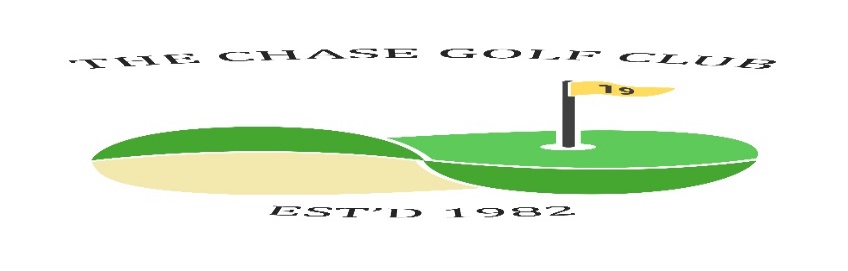 Competition Draw Sheet    Davy Weir Cup Dates: Wed May 1st   Fri 3rd   Sat 4th    Sun  5th   Venue  BelleisleNow the draw has been made you are not able to change days without express consent from a Committee member under the permitted playing conditions. Failure to contact a Committee member will lead to disqualification.N.B. If you withdraw from a game, then you must contact all players in your group to let them know. Failure to do so will result in players left without a game and the Committee will take action against offender(s).Time &initialsWednesday DrawWednesday DrawWednesday DrawWednesday DrawJ BrodieI SpeirsS SmithJ BurnettD EdgarG CavanaghS KellyTime &initialsFriday DrawFriday DrawFriday DrawFriday DrawH MackieS HannahAfter 4PMR McCubbinD BeattieTime &initialsSaturday DrawSaturday DrawSaturday DrawSaturday DrawT BloorR GreenwoodS KirkM ManciniTime &initialsSunday DrawSunday DrawSunday DrawSunday DrawE BorlandW RaeA MuirJ TaylorJ CathcartR GilchristI GrayFormat18 holes   white or yellow tee  HandicapsStrokeplayMax 28               PrizesMore than 10 players 1/2/3Less than 10 players 1/2Less than 5 is winner only